KindMutter		Vater		Kind lebt bei: Mutter		 Vater		 andere:      Sonderregelung (z.B. Do-Fr bei Vater/Mutter):      Sorgerecht: Mutter		 Vater		 beide andere:       Wir nehmen zur Kenntnis, dass die Informationsweitergabe in der Verantwortung beider Elternteile liegt. Wichtige Mitteilungen werden dem Kind im Doppel mit nach Hause gegeben, alltägliche Informationen nur in einfacher Ausführung an den obhutsberechtigen Elternteil.(Falls eine Kommunikation zwischen den Elternteilen überhaupt nicht möglich ist, dürfen Sie mit der Klassenlehrperson Ihres Kindes Kontakt für eine Ausnahmeregelung aufnehmen.) Beilagen (z.B. Gerichtsurteil)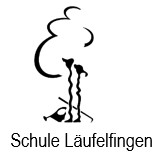 Die angegebenen Daten werden von der Schule mit grösster Sorgfalt behandelt. Jede Änderung der angegebenen Verhältnisse muss umgehend der Schule mitgeteilt werden.Name, VornameKlasse KlassenlehrpersonAdresse4448 LäufelfingenName, VornameNationalitätTelefon/HandyE-MailAdresseName, VornameNationalitätTelefon/HandyE-MailAdresseDatum, Unterschrift MutterDatum, Unterschrift Vater